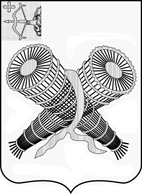 АДМИНИСТРАЦИЯ ГОРОДА СЛОБОДСКОГОКИРОВСКОЙ ОБЛАСТИПОСТАНОВЛЕНИЕ17.12.2021 								                          № 2263 г. Слободской Кировской областиО внесении изменений в постановление администрации города Слободского от 31.10.2018 № 2423Администрация города Слободского ПОСТАНОВЛЯЕТ:1. В постановление администрации города Слободского от 31.10.2018 № 2423 «Об утверждении схемы размещения нестационарных торговых объектов на территории муниципального образования «город Слободской» на период с 01.01.2019 по 31.12.2025» внести изменения:1.1. Преамбулу изложить в следующей редакции:«В соответствии с Федеральным законом от 28.12.2009 № 381-ФЗ «Об основах государственного регулирования торговой деятельности в Российской Федерации», постановлением Правительства Российской Федерации от 29.09.2010 № 772 «Об утверждении Правил включения нестационарных торговых объектов, расположенных на земельных участках, в зданиях, строениях и сооружениях, находящихся в государственной собственности, в схему размещения нестационарных торговых объектов», приказом министерства промышленности,  предпринимательства и торговли Кировской области от 11.11.2021 №200-пр «Об утверждении Порядка разработки и утверждения органами местного самоуправления Кировской области схемы размещения нестационарных торговых объектов», в целях установления единого подхода к размещению нестационарных торговых объектов, расположенных на земельных участках, в зданиях, строениях, сооружениях, находящихся в государственной или муниципальной собственности, создания условий для улучшения организации и качества торгового обслуживания населения и обеспечения доступности товаров для населения муниципального образования «город Слободской» администрация города Слободского ПОСТАНОВЛЯЕТ:».1.2. Пункт 2 постановления изложить в следующей редакции:«2. Отделу экономического развития, потребительских рынков и муниципальных закупок администрации города Слободского в течение десяти дней с момента утверждения данного постановления представить в министерство промышленности, предпринимательства и торговли Кировской области схему размещения нестационарных торговых объектов на территории муниципального образования «город Слободской».». 2. Постановление вступает в силу со дня официального опубликования (обнародования) и подлежит размещению в Информационном бюллетене органов местного самоуправления муниципального образования «город Слободской».Глава города Слободского  	      И.В. Желвакова